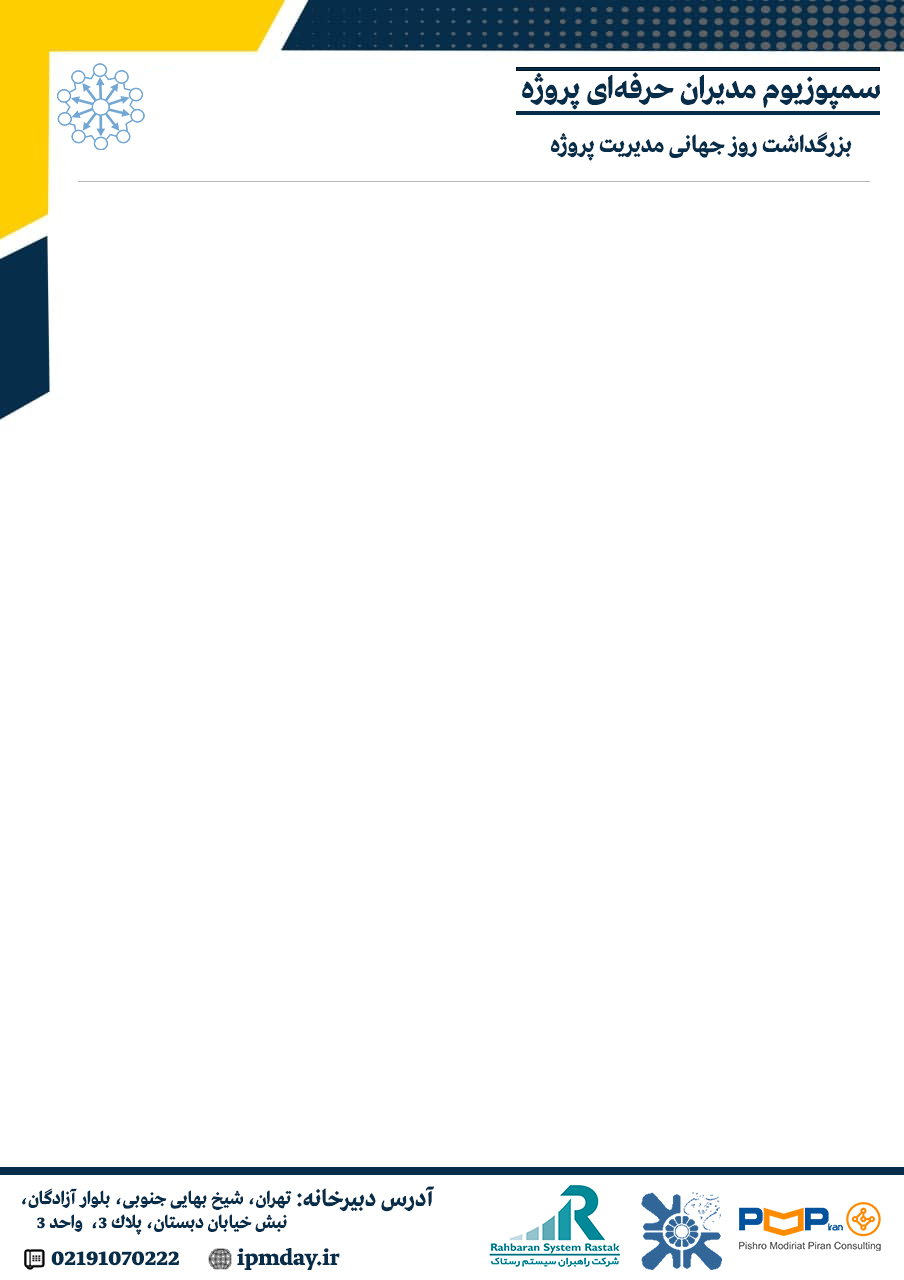 ثبت‌نام عادیهشتمین سمپوزیوم مدیران حرفه‌ای پروژه 11و 12 آبان ماه 1400 برگزار خواهد شد، برای ثبت‌نام به صورت فردی فرم ذیل را تکمیل بفرمایید.مزیای ثبت‌نام فردی در سمپوزیومبه شرکت‌کنندگان گواهی‌نامه حضور در سمپوزیوم اعطا می‌گردد.شرکت‌کنندگانی که دارای مدارک PMI هستند، تعداد 10 PDU برای ارائه به PMI کسب می‌نمایند.هزینه ثبت‌نام 000,900,4 ریال می‌باشد.توجههمچنین اگر مدیر یا مالک کسب‌وکاری هستید، می‌توانید یکی از چالش‌ها و یا موقعیت‌های خاصی که در طول پروژه‌ای تجربه کرده‌اید را با دیگران به اشتراک بگذارید، شرایط ثبت‌نام ویژه‌ای در نظر گرفته شده‌است که در پیوست (شرایط ثبت‌نام ویژه) خدمتتان ارسال خواهد شد. خواهشمند است پیوست مربوطه را بررسی فرمایید.تخفیف‌های ثبت‌نام فردیافرادی که ثبت‌نام خود را تا تاریخ 31/06/1400 انجام دهند شامل %30 تخفیف ثبت‌نام زود هنگام خواهند شد.اعضای محترم انجمن مدیریت پروژه ایران، شامل 20% تخفیف جهت ثبت‌نام در سمپوزیوم خواهند شد.ثبت‌نام کنندگان در دوره قبلی این سمپوزیوم از 10 % تخفیف برخوردار هستند.لازم به ذکر است، تنها یک مورد از تخفیفات فوق قابل محاسبه است و تجمیع آن‌ها امکان‌پذیر نیست.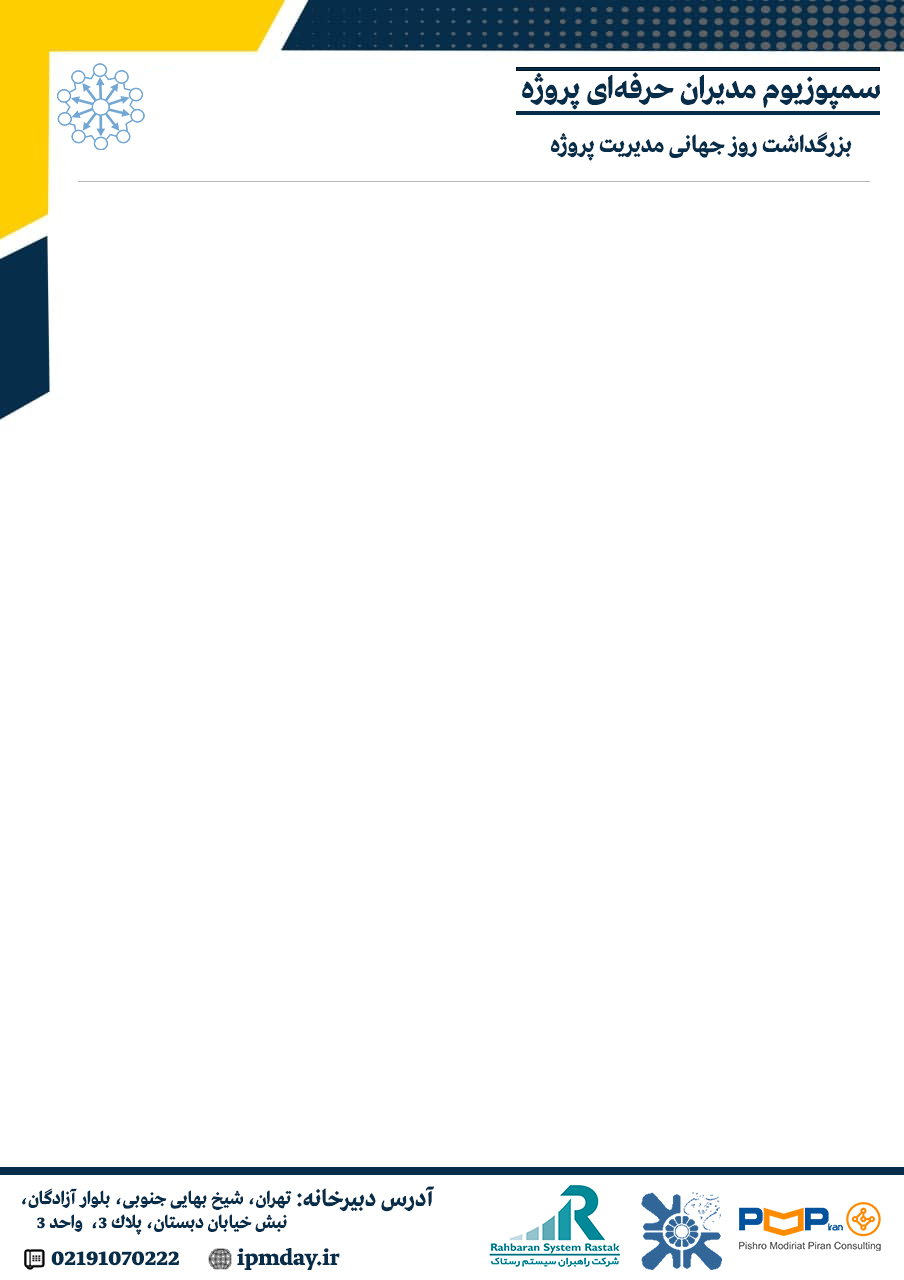                                                                                                                                                 تاریخ:                                                                                                                                                  امضاء:                                                               فرم ثبت‌نام فردی هشتمین سمپوزیوم مدیران حرفه‌ای پروژهفرم ثبت‌نام فردی هشتمین سمپوزیوم مدیران حرفه‌ای پروژهفرم ثبت‌نام فردی هشتمین سمپوزیوم مدیران حرفه‌ای پروژهنام:نام خانوادگی:جنسیت: مرد         زنکد ملی:شماره همراه:ایمیل:مقطع تحصیلی:رشته تحصیلی:مدرک حرفه‌ای:نحوه آشنایی با سمپوزیوم:معرفی دوستان   وبسایت   اینستاگرام   لینکدین   تلگرام   ایمیل   پیامک   آشنایی با پرسنل   سایر   در صورت انتخاب گزینه سایر، لطفا نحوه آشنایی را ذکر کنید......................................نحوه آشنایی با سمپوزیوم:معرفی دوستان   وبسایت   اینستاگرام   لینکدین   تلگرام   ایمیل   پیامک   آشنایی با پرسنل   سایر   در صورت انتخاب گزینه سایر، لطفا نحوه آشنایی را ذکر کنید......................................نحوه آشنایی با سمپوزیوم:معرفی دوستان   وبسایت   اینستاگرام   لینکدین   تلگرام   ایمیل   پیامک   آشنایی با پرسنل   سایر   در صورت انتخاب گزینه سایر، لطفا نحوه آشنایی را ذکر کنید......................................در کدام صنعت فعالیت می‌کنید؟ ITو  ICT   نفت و گاز و انرژی   عمران و ساختمان   بانک‌ها   شتابنده‌ها   آموزش و آموزش عالی   الکترونیک   سایر در کدام صنعت فعالیت می‌کنید؟ ITو  ICT   نفت و گاز و انرژی   عمران و ساختمان   بانک‌ها   شتابنده‌ها   آموزش و آموزش عالی   الکترونیک   سایر در کدام صنعت فعالیت می‌کنید؟ ITو  ICT   نفت و گاز و انرژی   عمران و ساختمان   بانک‌ها   شتابنده‌ها   آموزش و آموزش عالی   الکترونیک   سایر تا کنون درکدام سمپوزیوم مدیران حرفه‌ای پروژه شرکت کرده‌اید؟اولین سمپوزیوم    دومین سمپوزیوم    سومین سمپوزیوم    چهارمین سمپوزیوم    پنجمین سمپوزیوم ششمین سمپوزیوم    هفتمین سمپوزیوم   اولین سمپوزیوم را تجربه می‌کنم تا کنون درکدام سمپوزیوم مدیران حرفه‌ای پروژه شرکت کرده‌اید؟اولین سمپوزیوم    دومین سمپوزیوم    سومین سمپوزیوم    چهارمین سمپوزیوم    پنجمین سمپوزیوم ششمین سمپوزیوم    هفتمین سمپوزیوم   اولین سمپوزیوم را تجربه می‌کنم تا کنون درکدام سمپوزیوم مدیران حرفه‌ای پروژه شرکت کرده‌اید؟اولین سمپوزیوم    دومین سمپوزیوم    سومین سمپوزیوم    چهارمین سمپوزیوم    پنجمین سمپوزیوم ششمین سمپوزیوم    هفتمین سمپوزیوم   اولین سمپوزیوم را تجربه می‌کنم هدف شما از شرکت در سمپوزیوم مدیران حرفه‌ای پروژه چیست؟شبکه‌‌سازی    استفاده از تجربیات    آشنایی با فعلان دیگر حوزه    سایر هدف شما از شرکت در سمپوزیوم مدیران حرفه‌ای پروژه چیست؟شبکه‌‌سازی    استفاده از تجربیات    آشنایی با فعلان دیگر حوزه    سایر هدف شما از شرکت در سمپوزیوم مدیران حرفه‌ای پروژه چیست؟شبکه‌‌سازی    استفاده از تجربیات    آشنایی با فعلان دیگر حوزه    سایر آیا تمایل دارید اطلاعات شما با گروه خاصی به اشتراک گذاشته شود؟  بله   خیر تمایل دارید با کدام گروه به اشتراک گذاشته شود؟صنایع نفت‌ وگاز   صنایع پتروشیمی   ITو ICT  مشاوران مدیریت پروژه  شرکت‌های عمران و معماری آیا تمایل دارید اطلاعات شما با گروه خاصی به اشتراک گذاشته شود؟  بله   خیر تمایل دارید با کدام گروه به اشتراک گذاشته شود؟صنایع نفت‌ وگاز   صنایع پتروشیمی   ITو ICT  مشاوران مدیریت پروژه  شرکت‌های عمران و معماری آیا تمایل دارید اطلاعات شما با گروه خاصی به اشتراک گذاشته شود؟  بله   خیر تمایل دارید با کدام گروه به اشتراک گذاشته شود؟صنایع نفت‌ وگاز   صنایع پتروشیمی   ITو ICT  مشاوران مدیریت پروژه  شرکت‌های عمران و معماری شرکت‌کنندگان گرامی از دو طریق ذیل می‌توانید ثبت‌نام خود را انجام دهید.1- با ورود به سایت www.ipmday.ir  قسمت ثبت‌نام، فرم ثبت‌نام را تکمیل و وجه ثبت‌نام را از طریق درگاه پرداخت اینترنتی واریز نمایید. 2- فرم ثبت‌نام ارسال شده را تکمیل و هزینه مربوطه را به شماره کارت 4745-0007-2970-5022 و یا شماره شبا IR460570039711013418330001 به‌نام شركت پيشرو مديريت پيران، بانک پاسارگاد واریز نموده و فرم ثبت‌نام را به‌همراه فیش بانکی ازطریق ‌واتس‌آپ و یا تلگرام به شماره 09397071684 ارسال نمایید.